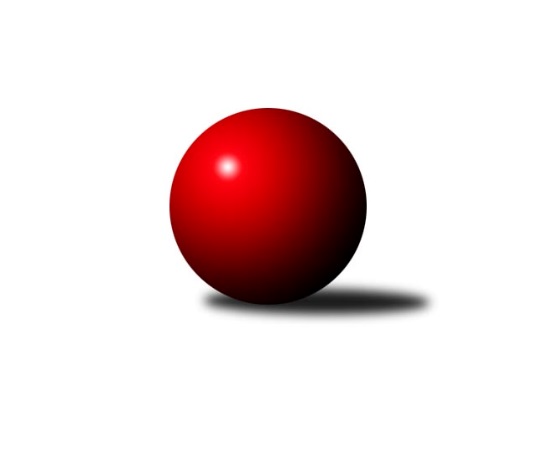 Č.14Ročník 2021/2022	25.5.2024 1.KLD B 2021/2022Statistika 14. kolaTabulka družstev:		družstvo	záp	výh	rem	proh	skore	sety	průměr	body	plné	dorážka	chyby	1.	SKK Primátor Náchod	12	11	0	1	22 : 2 	(100.0 : 64.0)	1637	22	1089	548	14.5	2.	SKK Vrchlabí SPVR	12	8	0	4	16 : 8 	(108.5 : 67.5)	1602	16	1074	528	21.5	3.	SKK Primátor Náchod B	12	8	0	4	16 : 8 	(88.5 : 87.5)	1556	16	1066	490	24.2	4.	KK Jiří Poděbrady	12	7	0	5	14 : 10 	(81.5 : 62.5)	1584	14	1071	513	20.4	5.	SKK Jičín	12	3	0	9	6 : 18 	(51.5 : 88.5)	1474	6	1024	450	33.3	6.	SKK Hořice	12	3	0	9	6 : 18 	(53.5 : 74.5)	1450	6	1028	423	34.8	7.	TJ Spartak Rokytnice n. J.	12	2	0	10	4 : 20 	(56.5 : 95.5)	1521	4	1034	487	32.8Tabulka doma:		družstvo	záp	výh	rem	proh	skore	sety	průměr	body	maximum	minimum	1.	SKK Primátor Náchod	6	6	0	0	12 : 0 	(61.5 : 30.5)	1698	12	1759	1605	2.	SKK Primátor Náchod B	6	5	0	1	10 : 2 	(48.0 : 44.0)	1669	10	1708	1621	3.	SKK Vrchlabí SPVR	6	5	0	1	10 : 2 	(54.0 : 30.0)	1574	10	1668	1496	4.	KK Jiří Poděbrady	6	4	0	2	8 : 4 	(42.5 : 21.5)	1584	8	1637	1511	5.	SKK Hořice	6	2	0	4	4 : 8 	(33.0 : 47.0)	1483	4	1536	1400	6.	SKK Jičín	6	2	0	4	4 : 8 	(20.5 : 31.5)	1460	4	1526	1430	7.	TJ Spartak Rokytnice n. J.	6	0	0	6	0 : 12 	(28.5 : 47.5)	1433	0	1504	1376Tabulka venku:		družstvo	záp	výh	rem	proh	skore	sety	průměr	body	maximum	minimum	1.	SKK Primátor Náchod	6	5	0	1	10 : 2 	(38.5 : 33.5)	1640	10	1719	1524	2.	SKK Vrchlabí SPVR	6	3	0	3	6 : 6 	(54.5 : 37.5)	1590	6	1666	1501	3.	KK Jiří Poděbrady	6	3	0	3	6 : 6 	(39.0 : 41.0)	1584	6	1680	1490	4.	SKK Primátor Náchod B	6	3	0	3	6 : 6 	(40.5 : 43.5)	1554	6	1658	1451	5.	TJ Spartak Rokytnice n. J.	6	2	0	4	4 : 8 	(28.0 : 48.0)	1513	4	1634	1383	6.	SKK Jičín	6	1	0	5	2 : 10 	(31.0 : 57.0)	1478	2	1512	1380	7.	SKK Hořice	6	1	0	5	2 : 10 	(20.5 : 27.5)	1442	2	1550	1386Tabulka podzimní části:		družstvo	záp	výh	rem	proh	skore	sety	průměr	body	doma	venku	1.	SKK Primátor Náchod	9	9	0	0	18 : 0 	(76.0 : 44.0)	1651	18 	5 	0 	0 	4 	0 	0	2.	SKK Primátor Náchod B	9	6	0	3	12 : 6 	(75.5 : 64.5)	1584	12 	3 	0 	1 	3 	0 	2	3.	KK Jiří Poděbrady	9	6	0	3	12 : 6 	(73.0 : 43.0)	1562	12 	4 	0 	1 	2 	0 	2	4.	SKK Vrchlabí SPVR	8	5	0	3	10 : 6 	(73.0 : 55.0)	1595	10 	3 	0 	1 	2 	0 	2	5.	SKK Hořice	8	2	0	6	4 : 12 	(37.0 : 55.0)	1449	4 	1 	0 	3 	1 	0 	3	6.	SKK Jičín	9	2	0	7	4 : 14 	(40.5 : 79.5)	1460	4 	1 	0 	3 	1 	0 	4	7.	TJ Spartak Rokytnice n. J.	8	0	0	8	0 : 16 	(41.0 : 75.0)	1506	0 	0 	0 	4 	0 	0 	4Tabulka jarní části:		družstvo	záp	výh	rem	proh	skore	sety	průměr	body	doma	venku	1.	SKK Vrchlabí SPVR	4	3	0	1	6 : 2 	(35.5 : 12.5)	1625	6 	2 	0 	0 	1 	0 	1 	2.	SKK Primátor Náchod	3	2	0	1	4 : 2 	(24.0 : 20.0)	1657	4 	1 	0 	0 	1 	0 	1 	3.	SKK Primátor Náchod B	3	2	0	1	4 : 2 	(13.0 : 23.0)	1548	4 	2 	0 	0 	0 	0 	1 	4.	TJ Spartak Rokytnice n. J.	4	2	0	2	4 : 4 	(15.5 : 20.5)	1514	4 	0 	0 	2 	2 	0 	0 	5.	KK Jiří Poděbrady	3	1	0	2	2 : 4 	(8.5 : 19.5)	1585	2 	0 	0 	1 	1 	0 	1 	6.	SKK Jičín	3	1	0	2	2 : 4 	(11.0 : 9.0)	1505	2 	1 	0 	1 	0 	0 	1 	7.	SKK Hořice	4	1	0	3	2 : 6 	(16.5 : 19.5)	1483	2 	1 	0 	1 	0 	0 	2 Zisk bodů pro družstvo:		jméno hráče	družstvo	body	zápasy	v %	dílčí body	sety	v %	1.	Ondřej Stránský 	SKK Vrchlabí SPVR 	22	/	11	(100%)		/		(%)	2.	Martin Hanuš 	SKK Primátor Náchod B 	20	/	12	(83%)		/		(%)	3.	Veronika Kábrtová 	SKK Primátor Náchod 	18	/	11	(82%)		/		(%)	4.	Adam Svatý 	SKK Vrchlabí SPVR 	16	/	11	(73%)		/		(%)	5.	Vojtěch Bulíček 	KK Jiří Poděbrady 	16	/	11	(73%)		/		(%)	6.	Danny Tuček 	SKK Primátor Náchod 	16	/	11	(73%)		/		(%)	7.	Tereza Venclová 	SKK Vrchlabí SPVR 	16	/	12	(67%)		/		(%)	8.	Barbora Lokvencová 	SKK Primátor Náchod 	16	/	12	(67%)		/		(%)	9.	František Adamů ml.	SKK Primátor Náchod 	14	/	9	(78%)		/		(%)	10.	Adam Janda 	KK Jiří Poděbrady 	14	/	11	(64%)		/		(%)	11.	Ondřej Košťál 	SKK Hořice 	14	/	12	(58%)		/		(%)	12.	Jan Majer 	SKK Primátor Náchod B 	12	/	8	(75%)		/		(%)	13.	Jana Bínová 	SKK Jičín 	12	/	12	(50%)		/		(%)	14.	Jakub Kašpar 	TJ Spartak Rokytnice n. J. 	10	/	8	(63%)		/		(%)	15.	Filip Hanout 	TJ Spartak Rokytnice n. J. 	10	/	11	(45%)		/		(%)	16.	Matěj Ditz 	TJ Spartak Rokytnice n. J. 	10	/	12	(42%)		/		(%)	17.	Ondřej Šafránek 	KK Jiří Poděbrady 	8	/	7	(57%)		/		(%)	18.	Robin Bureš 	SKK Jičín 	8	/	8	(50%)		/		(%)	19.	Kryštof Brejtr 	SKK Primátor Náchod B 	8	/	10	(40%)		/		(%)	20.	Michaela Košnarová 	KK Jiří Poděbrady 	8	/	10	(40%)		/		(%)	21.	Matěj Šuda 	SKK Jičín 	8	/	11	(36%)		/		(%)	22.	Šimon Fiebinger 	SKK Vrchlabí SPVR 	8	/	12	(33%)		/		(%)	23.	Tereza Kroupová 	SKK Hořice 	8	/	12	(33%)		/		(%)	24.	Lucie Dlouhá 	KK Jiří Poděbrady 	6	/	5	(60%)		/		(%)	25.	Natálie Soukupová 	SKK Jičín 	6	/	7	(43%)		/		(%)	26.	Jan Modřický 	SKK Hořice 	6	/	12	(25%)		/		(%)	27.	Adéla Fikarová 	SKK Hořice 	6	/	12	(25%)		/		(%)	28.	Lukáš Hejčl 	SKK Primátor Náchod B 	4	/	3	(67%)		/		(%)	29.	Martin Pacák 	TJ Spartak Rokytnice n. J. 	4	/	8	(25%)		/		(%)	30.	Matěj Plaňanský 	SKK Jičín 	4	/	9	(22%)		/		(%)	31.	Petr Doubek 	SKK Primátor Náchod B 	2	/	8	(13%)		/		(%)	32.	Lucie Martínková 	KK Jiří Poděbrady 	0	/	1	(0%)		/		(%)	33.	Jan Gintar 	SKK Primátor Náchod B 	0	/	1	(0%)		/		(%)Průměry na kuželnách:		kuželna	průměr	plné	dorážka	chyby	výkon na hráče	1.	SKK Nachod, 1-4	1633	1101	532	21.3	(408.5)	2.	Poděbrady, 1-4	1560	1063	496	23.3	(390.1)	3.	SKK Hořice, 1-4	1540	1063	477	29.7	(385.1)	4.	Vrchlabí, 1-4	1493	1030	462	28.5	(373.3)	5.	SKK Jičín, 1-4	1492	1021	471	28.7	(373.2)Nejlepší výkony na kuželnách:SKK Nachod, 1-4SKK Primátor Náchod	1759	7. kolo	Ondřej Stránský 	SKK Vrchlabí SPVR	645	14. koloSKK Primátor Náchod	1740	12. kolo	Martin Hanuš 	SKK Primátor Náchod	635	12. koloSKK Primátor Náchod	1732	2. kolo	Martin Hanuš 	SKK Primátor Náchod B	633	3. koloSKK Primátor Náchod	1713	9. kolo	Martin Hanuš 	SKK Primátor Náchod B	625	6. koloSKK Primátor Náchod B	1708	1. kolo	František Adamů ml.	SKK Primátor Náchod	616	9. koloSKK Primátor Náchod	1706	10. kolo	František Adamů ml.	SKK Primátor Náchod	605	7. koloSKK Primátor Náchod B	1685	6. kolo	Veronika Kábrtová 	SKK Primátor Náchod	602	2. koloSKK Primátor Náchod B	1681	3. kolo	František Adamů ml.	SKK Primátor Náchod	601	10. koloSKK Primátor Náchod B	1668	14. kolo	Veronika Kábrtová 	SKK Primátor Náchod	589	7. koloSKK Vrchlabí SPVR	1666	14. kolo	Martin Hanuš 	SKK Primátor Náchod B	587	2. koloPoděbrady, 1-4KK Jiří Poděbrady	1637	7. kolo	Lucie Dlouhá 	KK Jiří Poděbrady	567	7. koloKK Jiří Poděbrady	1623	10. kolo	Adam Svatý 	SKK Vrchlabí SPVR	566	10. koloKK Jiří Poděbrady	1617	8. kolo	Adam Janda 	KK Jiří Poděbrady	565	10. koloSKK Vrchlabí SPVR	1615	10. kolo	Vojtěch Bulíček 	KK Jiří Poděbrady	562	10. koloSKK Primátor Náchod	1610	5. kolo	Ondřej Stránský 	SKK Vrchlabí SPVR	562	10. koloTJ Spartak Rokytnice n. J.	1576	13. kolo	Adam Janda 	KK Jiří Poděbrady	557	7. koloKK Jiří Poděbrady	1560	5. kolo	Vojtěch Bulíček 	KK Jiří Poděbrady	556	8. koloKK Jiří Poděbrady	1553	2. kolo	František Adamů ml.	SKK Primátor Náchod	552	5. koloKK Jiří Poděbrady	1511	13. kolo	Jakub Kašpar 	TJ Spartak Rokytnice n. J.	545	13. koloSKK Primátor Náchod B	1500	8. kolo	Jana Bínová 	SKK Jičín	543	2. koloSKK Hořice, 1-4SKK Primátor Náchod	1719	1. kolo	František Adamů ml.	SKK Primátor Náchod	604	1. koloKK Jiří Poděbrady	1680	14. kolo	Veronika Kábrtová 	SKK Primátor Náchod	588	1. koloSKK Primátor Náchod B	1625	4. kolo	Lucie Dlouhá 	KK Jiří Poděbrady	575	14. koloSKK Vrchlabí SPVR	1538	6. kolo	Adam Svatý 	SKK Vrchlabí SPVR	573	6. koloSKK Hořice	1536	6. kolo	Vojtěch Bulíček 	KK Jiří Poděbrady	563	14. koloSKK Hořice	1531	9. kolo	Ondřej Košťál 	SKK Hořice	559	4. koloSKK Hořice	1522	12. kolo	Martin Hanuš 	SKK Primátor Náchod B	554	4. koloTJ Spartak Rokytnice n. J.	1514	9. kolo	Jana Bínová 	SKK Jičín	554	12. koloSKK Jičín	1512	12. kolo	Matěj Ditz 	TJ Spartak Rokytnice n. J.	543	9. koloSKK Hořice	1480	14. kolo	Adam Janda 	KK Jiří Poděbrady	542	14. koloVrchlabí, 1-4SKK Vrchlabí SPVR	1668	11. kolo	Ondřej Stránský 	SKK Vrchlabí SPVR	576	5. koloSKK Primátor Náchod	1625	11. kolo	Ondřej Stránský 	SKK Vrchlabí SPVR	574	11. koloSKK Vrchlabí SPVR	1598	5. kolo	Veronika Kábrtová 	SKK Primátor Náchod	565	14. koloSKK Vrchlabí SPVR	1585	13. kolo	Ondřej Stránský 	SKK Vrchlabí SPVR	563	8. koloSKK Vrchlabí SPVR	1565	8. kolo	Martin Hanuš 	SKK Primátor Náchod	560	11. koloSKK Primátor Náchod B	1541	7. kolo	Jan Majer 	SKK Primátor Náchod B	555	7. koloKK Jiří Poděbrady	1535	6. kolo	Martin Hanuš 	SKK Primátor Náchod B	553	10. koloSKK Vrchlabí SPVR	1530	3. kolo	Tereza Venclová 	SKK Vrchlabí SPVR	552	11. koloSKK Primátor Náchod B	1528	10. kolo	František Adamů ml.	SKK Primátor Náchod	551	11. koloSKK Primátor Náchod	1524	14. kolo	Ondřej Stránský 	SKK Vrchlabí SPVR	544	3. koloSKK Jičín, 1-4SKK Vrchlabí SPVR	1650	1. kolo	Ondřej Stránský 	SKK Vrchlabí SPVR	605	1. koloKK Jiří Poděbrady	1588	9. kolo	Veronika Kábrtová 	SKK Primátor Náchod	558	3. koloSKK Primátor Náchod	1581	3. kolo	Ondřej Šafránek 	KK Jiří Poděbrady	557	9. koloSKK Jičín	1526	13. kolo	Tereza Venclová 	SKK Vrchlabí SPVR	548	1. koloTJ Spartak Rokytnice n. J.	1496	11. kolo	Adam Janda 	KK Jiří Poděbrady	548	9. koloSKK Jičín	1471	11. kolo	Robin Bureš 	SKK Jičín	539	13. koloSKK Jičín	1467	5. kolo	Barbora Lokvencová 	SKK Primátor Náchod	535	3. koloSKK Primátor Náchod B	1451	13. kolo	Jana Bínová 	SKK Jičín	526	13. koloSKK Jičín	1434	9. kolo	Jakub Kašpar 	TJ Spartak Rokytnice n. J.	525	11. koloSKK Jičín	1433	1. kolo	Jana Bínová 	SKK Jičín	519	11. koloČetnost výsledků:	2.0 : 0.0	24x	0.0 : 2.0	18x